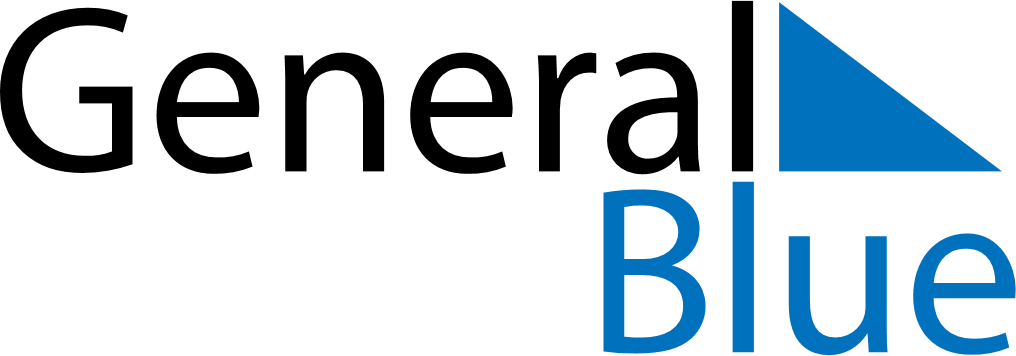 20222022202220222022202220222022BruneiBruneiBruneiBruneiBruneiBruneiBruneiBruneiJANUARYMTWTFSSFEBRUARYMTWTFSSMARCHMTWTFSSJANUARY12FEBRUARY123456MARCH123456JANUARY3456789FEBRUARY78910111213MARCH78910111213JANUARY10111213141516FEBRUARY14151617181920MARCH14151617181920JANUARY17181920212223FEBRUARY21222324252627MARCH21222324252627JANUARY24252627282930FEBRUARY28MARCH28293031JANUARY31FEBRUARYMARCHAPRILMTWTFSSMAYMTWTFSSJUNEMTWTFSSAPRIL123MAY1JUNE12345APRIL45678910MAY2345678JUNE6789101112APRIL11121314151617MAY9101112131415JUNE13141516171819APRIL18192021222324MAY16171819202122JUNE20212223242526APRIL252627282930MAY23242526272829JUNE27282930APRILMAY3031JUNEJULYMTWTFSSAUGUSTMTWTFSSSEPTEMBERMTWTFSSJULY123AUGUST1234567SEPTEMBER1234JULY45678910AUGUST891011121314SEPTEMBER567891011JULY11121314151617AUGUST15161718192021SEPTEMBER12131415161718JULY18192021222324AUGUST22232425262728SEPTEMBER19202122232425JULY25262728293031AUGUST293031SEPTEMBER2627282930JULYAUGUSTSEPTEMBEROCTOBERMTWTFSSNOVEMBERMTWTFSSDECEMBERMTWTFSSOCTOBER12NOVEMBER123456DECEMBER1234OCTOBER3456789NOVEMBER78910111213DECEMBER567891011OCTOBER10111213141516NOVEMBER14151617181920DECEMBER12131415161718OCTOBER17181920212223NOVEMBER21222324252627DECEMBER19202122232425OCTOBER24252627282930NOVEMBER282930DECEMBER262728293031OCTOBER31NOVEMBERDECEMBER2022 Holidays for Brunei2022 Holidays for Brunei2022 Holidays for BruneiJan 1	New Year’s DayFeb 1	Chinese New YearFeb 23	National DayFeb 28	Laylat al-Mi’rajMar 31	Armed Forces DayApr 2	First day of RamadanApr 18	Nuzul Al-QuranMay 2	End of Ramadan (Eid al-Fitr)Jul 9	Feast of the Sacrifice (Eid al-Adha)Jul 15	Sultan’s BirthdayJul 30	Islamic New YearOct 8	Birthday of Muhammad (Mawlid)Dec 25	Christmas Day